Сумська міська радаVІIІ СКЛИКАННЯ VI СЕСІЯРІШЕННЯвід 12 травня 2021 року № 985-МРм. СумиРозглянувши звернення громадянина, надані документи, відповідно до статей 12, 35, 79-1, 116, 118, 121, 122 Земельного кодексу України, статті 50 Закону України «Про землеустрій», частини третьої статті 15 Закону України «Про доступ до публічної інформації», ураховуючи протоколу засідання постійної комісії з питань архітектури, містобудування, регулювання земельних відносин, природокористування та екології Сумської міської ради                                  від 28.01.2021 № 7, керуючись пунктом 34 частини першої статті 26 Закону України «Про місцеве самоврядування в Україні», Сумська міська рада ВИРІШИЛА:Відмовити Горбачову Артему Миколайовичу у наданні дозволу на розроблення проекту землеустрою щодо відведення земельної ділянки у власність за адресою: м. Суми, вул. Білопільський шлях, на території колишнього садівничого кооперативу «Сахарник», земельна ділянка № 20, орієнтовною площею 0,0400 га для індивідуального садівництва у зв’язку з тим, що запитувана земельна ділянка перебуває у приватній власності іншої особи та підтверджено державним актом на право власності на земельну ділянку.Сумський міський голова                                                                     О.М. ЛисенкоВиконавець: Михайлик Т.О.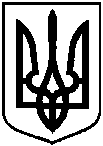 Про відмову Горбачову Артему Миколайовичу у наданні дозволу на розроблення проекту землеустрою щодо відведення земельної ділянки                    у власність за адресою: м. Суми,                             вул. Білопільський шлях, на   території колишнього садівничого кооперативу «Сахарник», земельна ділянка № 20, орієнтовною площею                  0,0400 га